OBJETIVO: Reconocer los distintos tipos de accesorios de un sistema hidráulico, la función y ubicación de cada uno de ellos, sus características y su clasificación.LUGAR:   Sala. 	TIEMPO: 45 min. DINÁMICA DE TRABAJO: Según indicaciones del profesor.I.- Responda cada una de las siguientes preguntas:¿Cuál es la  función de los accesorios en un sistema hidráulico?R: Optimizar el funcionamiento y entregar señales de advertencia o indicación de parámetros de funcionamiento, estos accesorios no son imprescindibles pero ayudan a efectuar un trabajo más eficiente y seguro, a la vez que aumentan la vida útil de un sistema. ¿Cuáles son los accesorios más comunes utilizados en los sistemas hidráulicos?R: Los filtros, los acumuladores, los indicadores de presión o manómetros, los indicadores de nivel y caudal, etc. ¿Cuál es la  función de un filtro en un  sistema hidráulico?R: Su función es evitar  que partículas extrañas y sustancias contaminantes  ingresen o circulen en el sistema y ocasionen fallas aumentando la vida útil de los componentes  reduciendo los costos. ¿Cuál es la forma o criterio más utilizado para clasificar los filtros hidráulicos? R: Se clasifican de acuerdo a la presión que pueden resistir y de acuerdo a eso se instalan en las diferentes partes del sistema hidráulico. ¿En qué lugar se instalan los filtros de aire o ventilación en un sistema hidráulico?   R: Se instalan en los depósitos o tanques hidráulicos.   ¿Cuál es elemento filtrante con mayor poder de captación o retención de partículas?            R: La fibra de vidrio.¿Qué es el indicador de saturación de un filtro?R: Es un dispositivo mecánico que está incorporado dentro de  algunos filtros  y cumple la función de indicar cuando el elemento del filtro se encuentra tapado o saturado de contaminantes.¿Qué es un acumulador hidráulico?  R: Un acumulador es una especie de depósito capaz de almacenar  fluido con presión, para utilizarla cuando el sistema lo requiera ayudando a la bomba a enviar fluido a presión.¿Cuáles son los acumuladores que se utilizan con mayor frecuencia en los sistemas hidráulicos?R: Los acumuladores de gas  del tipo diafragma, vejiga y pistón. ¿Qué es un manómetro hidráulico? R: Es un accesorio que mide la presión hidráulica que se genera en el punto en que está conectado.    De modo general el dial o "reloj" del manómetro trae inscrito dos escalas de medidas de presión, una en BAR y la otra en PSI.   ¿Qué es un presóstato hidráulico? ¿Para qué sirve? R: Es un dispositivo que transforma una señal de presión hidráulica en una señal eléctrica, cuando sucede un aumento o una disminución de la presión seleccionada.¿En qué parte de un sistema se localiza un presóstato? ¿Por qué? R: Se ubican en las líneas de presión del sistema y se utilizan como medio de control de la presión.  Cuando el fluido llega  a la presión a la que esta calibrado envía una señal eléctrica que puede detener la bomba hidráulica, abrir una válvula de alivio o comandar una válvula control, la función que se le asigna depende del fabricante.   ¿Qué es un indicador de caudal hidráulico o caudalímetro? ¿Para qué sirve?R: Es un dispositivo que mide  la cantidad de fluido que pasa por una sección determinada en un intervalo de tiempo (litros por minuto o gpm). ¿Qué es un regulador o intercambiador térmico?R: Es un dispositivo que tiene por función mantener el fluido en una temperatura    adecuada para el correcto funcionamiento del sistema y la estabilidad de la viscosidad del fluido. ¿En qué parte de un sistema se localizan generalmente los intercambiadores térmicos? ¿Por qué?R: Generalmente se ubican en la línea de retorno antes del tanque, con el fin de no interferir en la potencia hidráulica y lograr que el fluido ingrese a la temperatura adecuada al tanque hidráulico. 16. En la siguiente figura, escriba en el círculo la letra  que corresponde al tipo de filtro según su ubicación en el sistema.  A.-  FILTRO DE SUCCIÓN.  B.-  FILTRO DE PRESIÓN.  C.- FILTRO DE RETORNO.   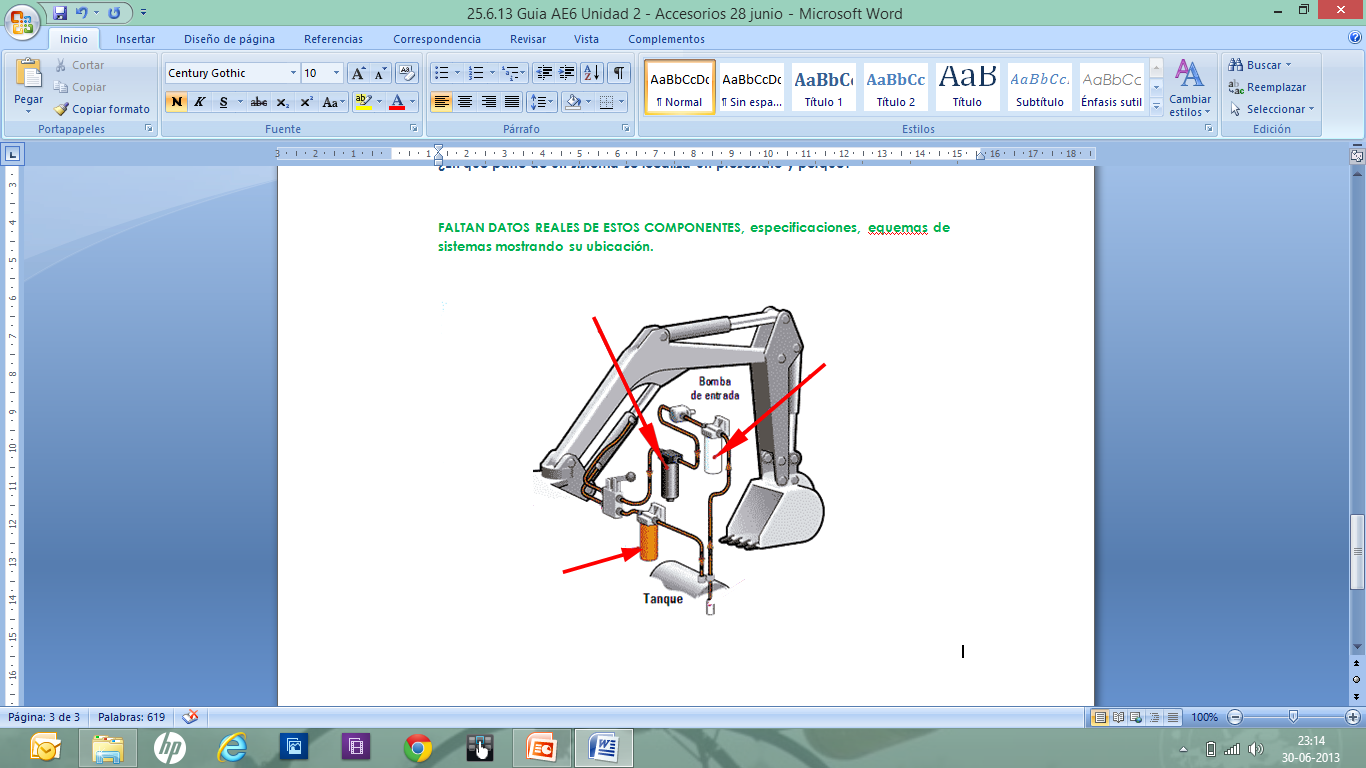    ADOTEC 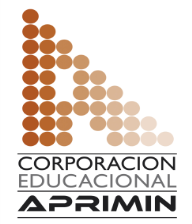 MÓDULOOLEOHIDRÁULICA BÁSICA   ADOTEC UNIDAD IICOMPONENTES 5   ADOTEC GUÍA DE TRABAJO N° 5 Accesorios  de un Sistema Oleohidráulico.NOMBRENOMBRENOMBREFECHACURSO